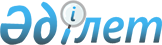 Қазақстан Республикасы Президентiнiң "Қазақстан Республикасының прокуратурасы туралы" Заң күшi бар Жарлығына өзгерiстер мен толықтырулар енгiзу туралыҚазақстан Республикасының Заңы 1998 жылғы 2 шiлдедегi N 266



          Қазақстан Республикасы Президентiнiң "Қазақстан Республикасының
прокуратурасы туралы" 1995 жылғы 21 желтоқсандағы N 2709  
 Z952709_ 
 
Заң күшi бар Жарлығына (Қазақстан Республикасы Жоғарғы Кеңесiнiң
Жаршысы, 1995 ж., N 24, 156-құжат; Қазақстан Республикасы
Парламентiнiң Жаршысы, 1997 ж., N 12, 184-құжат) мынадай өзгерiстер
мен толықтырулар енгiзiлсiн:




          1. 4-бап мынадай мазмұндағы 6) тармақшамен толықтырылсын:




          "6) статистикалық көрсеткiштердiң тұтастығын, объективтiлiгiн
және жеткiлiктiлiгiн қамтамасыз ету мақсатында мемлекеттiк құқықтық
статистиканы қалыптастырады, құқықтық статистика саласындағы
заңдардың қолданылуын қадағалауды жүзеге асырады."




          2. 6-баптың 4-тармағы "заңдарда белгiленген нысандарда," деген




сөздерден кейiн "сондай-ақ прокурор белгiлеген" деген сөздермен
толықтырылсын.
     3. 10-баптың 3-тармағында "басқармаларының" деген сөз
"департаменттерiнiң" деген сөзбен ауыстырылсын.
     4. 12-бапта:
     1) 3-тармақта:
     "құрылымын" деген сөзден кейiн "департаменттер," деген сөзбен
толықтырылсын;
     екiншi сөйлемдегi "Басқармалар" деген сөз "Департаменттердiң,
басқармалар" деген сөздермен ауыстырылсын;
     соңғы сөйлемдегi "Басқармалар" деген сөз "Департаменттерде,
басқармалар" деген сөздермен ауыстырылсын;
     2) 4-тармақта:
     сөйлем басындағы "Басқармалар" деген сөз "Департаменттердiң,
басқармалар" деген сөздермен ауыстырылсын;
     "жөнiндегi көмекшiлердi," деген сөздерден кейiн
"департаменттердiң," деген сөзбен толықтырылсын.
     3) 5-тармақтың 5) тармақшасы мынадай редакцияда жазылсын:





          "5) заңдылық пен құқық тәртiбiн қамтамасыз етуде
жедел-iздестiру қызметiн, анықтауды және тергеудi жүзеге асыратын
басқа да республикалық құқық қорғау органдарымен өзара iс-қимыл
жасайды және олардың қызметiн үйлестiрiп отырады;".




          5. 48-баптың 1-тармағы "прокуратура органдары" деген сөздерден
кейiн "департаменттерiнiң," деген сөзбен толықтырылсын.




          6. 49-баптың 4-тармағы мынадай мазмұндағы екiншi бөлiкпен
толықтырылсын:




          "Лауазымдық жалақыға қосымша ақы белгiлеген кезде сыныптық




шендер мемлекеттiк қызметшiлердiң тиiстi бiлiктiлiк сыныптарына
теңестiрiлуi мүмкiн."
     7. 52-баптың 1) тармақшасы "қатынастары" деген сөзден кейiн
"Қазақстан Республикасы Президентiнiң "Мемлекеттiк қызмет туралы"
Заң күшi бар Жарлығымен," деген сөздермен толықтырылсын.
     8. 53-баптың 1-тармағы "сыныптық шенi" деген сөздерден кейiн
"не бiлiктiлiк сыныптары" деген сөздермен толықтырылсын.
     Қазақстан Республикасының
           Президентi
     
     
     оқығандар:
     
     Багарова Ж.
     Икебаева А.
     
     
      
      


					© 2012. Қазақстан Республикасы Әділет министрлігінің «Қазақстан Республикасының Заңнама және құқықтық ақпарат институты» ШЖҚ РМК
				